Name: 		MA3 due November 28, 2023The Rainbow Band is going on tour for 4 days.The 40 people going on tour want to have snacks during the tour.Each day, the organizers will provide each person with the following snacks: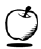 1 apple. 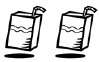 2 juice boxes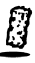 1 granola bar. The organizers have $275 to spend on snacks. Do they have enough money for the snacks they need for the 4 days of the tour?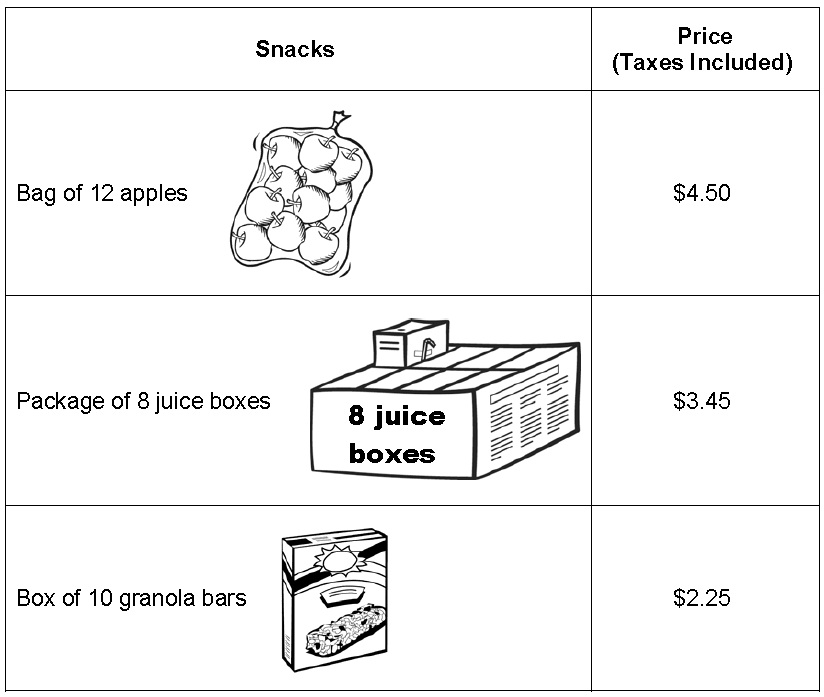 Do the organizers have enough money for the snacks they need for the 4 days of the tour?Yes 		NoUse rigorous mathematical arguments to explain why.________________________________________________________________________________________________________________________________________________________________________________________________________________________________________________________________________________________________________________________________________________________________________________________________________________